บันทึกข้อความ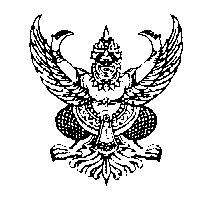 ส่วนราชการ งาน............................................... สำนักดิจิทัลเพื่อการศึกษา  ที่          ............................................................		วันที่   .................................................................เรื่อง      ขอซ่อมพัสดุ ครุภัณฑ์ สำนักดิจิทัลเพื่อการศึกษาเรียน  	ผู้อำนวยการสำนักดิจิทัลเพื่อการศึกษาข้าพเจ้า (นาย/นาง/นางสาว) 						มีความจำเป็นที่จะขอซ่อมพัสดุ ครุภัณฑ์  ดังรายการต่อไปนี้1. 						รหัสครุภัณฑ์					จำนวน			อาการที่ชำรุด									2. 						รหัสครุภัณฑ์					จำนวน			อาการที่ชำรุด									3. 						รหัสครุภัณฑ์					จำนวน			อาการที่ชำรุด									4. 						รหัสครุภัณฑ์					จำนวน			อาการที่ชำรุด									5. 						รหัสครุภัณฑ์					จำนวน			อาการที่ชำรุด									เพื่อให้พัสดุ ครุภัณฑ์ ดังกล่าวข้างต้น สามารถใช้งานได้ตามปกติ  จึงขอสำนักดิจิทัลเพื่อการศึกษา ดำเนินการซ่อมแซมครุภัณฑ์ต่อไปจึงเรียนมาเพื่อโปรดพิจารณา     ....................................................................(นาย/นาง/น.ส.......................................................) 				                           ตำแหน่ง........................................................เรียน   ผู้อำนวยการสำนักดิจิทัลเพื่อการศึกษา       	          เพื่อโปรดพิจารณาอนุมัติ ตามรายการข้างต้น      .................................................................                ( นายมารุต  เปี่ยมเกตุ ) 				                            หัวหน้าสำนักงาน สำนักดิจิทัลเพื่อการศึกษา[   ]  อนุมัติ		[   ]  ไม่อนุมัติ...................................................................     .................................................................            ( อาจารย์อำนาจ  โกวรรณ ) 			        ผู้อำนวยการสำนักดิจิทัลเพื่อการศึกษา